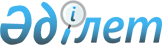 Об утверждении Положения о государственном учреждении "Управление земельных отношений и инспекции Павлодарской области"
					
			Утративший силу
			
			
		
					Постановление акимата Павлодарской области от 29 января 2015 года № 18/1. Зарегистрировано Департаментом юстиции Павлодарской области 11 февраля 2015 года № 4304. Утратило силу постановлением акимата Павлодарской области от 21 июня 2016 года № 202/5      Сноска. Утратило силу постановлением акимата Павлодарской области от 21.06.2016 № 202/5.

      В соответствии с Законом Республики Казахстан от 23 января 2001 года "О местном государственном управлении и самоуправлении в Республике Казахстан", Законом Республики Казахстан от 1 марта 2011 года "О государственном имуществе", Указом Президента Республики Казахстан от 29 октября 2012 года № 410 "Об утверждении Типового положения государственного органа Республики Казахстан" акимат Павлодарской области ПОСТАНОВЛЯЕТ:

      1. Утвердить прилагаемое Положение о государственном учреждении "Управление земельных отношений и инспекции Павлодарской области".

      2. Государственному учреждению "Управление земельных отношений и инспекции Павлодарской области" в установленном законодательством порядке обеспечить:

      государственную регистрацию настоящего постановления в территориальном органе юстиции;

      в течение десяти календарных дней после государственной регистрации настоящего постановления в территориальном органе юстиции направление на официальное опубликование в средствах массовой информации и информационно-правовой системе "Әдiлет".

      3. Контроль за выполнением настоящего постановления возложить на заместителя акима области Ашимбетова Н. К.

      4. Настоящее постановление вводится в действие со дня его первого официального опубликования.

 Положение о государственном учреждении "Управление
земельных отношений и инспекции Павлодарской области" 1. Общие положения      1. Государственное учреждение "Управление земельных отношений и инспекции Павлодарской области" является государственным органом Республики Казахстан, осуществляющим руководство в сфере земельных отношений и государственного контроля за использованием и охраной земель.

      2. Государственное учреждение "Управление земельных отношений и инспекции Павлодарской области" не имеет ведомств.

      3. Государственное учреждение "Управление земельных отношений и инспекции Павлодарской области" осуществляет свою деятельность в соответствии с Конституцией и законами Республики Казахстан, актами Президента и Правительства Республики Казахстан, иными нормативными правовыми актами, а также настоящим Положением.

      4. Государственное учреждение "Управление земельных отношений и инспекции Павлодарской области" является юридическим лицом в организационно-правовой форме государственного учреждения, имеет печать и штампы со своим наименованием на государственном языке, бланки установленного образца, в соответствии с законодательством Республики Казахстан счета в органах казначейства.

      5. Государственное учреждение "Управление земельных отношений и инспекции Павлодарской области" вступает в гражданско-правовые отношения от собственного имени.

      6. Государственное учреждение "Управление земельных отношений и инспекции Павлодарской области" имеет право выступать стороной в гражданско-правовых отношениях от имени государства, если оно уполномочено на это в соответствии с законодательством Республики Казахстан.

      7. Государственное учреждение "Управление земельных отношений и инспекции Павлодарской области" по вопросам своей компетенции в установленном законодательством порядке принимает решения, оформляемые приказами первого руководителя государственного учреждения "Управление земельных отношений и инспекции Павлодарской области" и другими актами, предусмотренными законодательством Республики Казахстан.

      8. Структура и лимит штатной численности государственного учреждения "Управление земельных отношений и инспекции Павлодарской области" утверждаются в соответствии с действующим законодательством.

      9. Местонахождение государственного учреждения: Республика Казахстан, Павлодарская область, 140000, город Павлодар, площадь Победы, 17.

      10. Режим работы государственного учреждения "Управление земельных отношений и инспекции Павлодарской области":

      дни работы: понедельник-пятница с 9.00 до 18.30 часов, обеденный перерыв с 13.00 до 14.30 часов, выходные дни: суббота - воскресенье.

      11. Полное наименование государственного органа на государственном языке: "Павлодар облысының жер қатынастары және инспекциясы басқармасы" мемлекеттік мекемесі;

      на русском языке: государственное учреждение "Управление земельных отношений и инспекции Павлодарской области".

      12. Учредителем государственного учреждения "Управление земельных отношений и инспекции Павлодарской области" является государство в лице акимата Павлодарской области.

      13. Настоящее Положение является учредительным документом государственного учреждения "Управление земельных отношений и инспекции Павлодарской области".

      14. Финансирование деятельности государственного учреждения "Управление земельных отношений и инспекции Павлодарской области" осуществляется из областного бюджета.

      15. Государственному учреждению "Управление земельных отношений и инспекции Павлодарской области" запрещается вступать в договорные отношения с субъектами предпринимательства на предмет выполнения обязанностей, являющихся функциями управления земельных отношений и инспекции Павлодарской области.

      Если государственному учреждению "Управление земельных отношений и инспекции Павлодарской области" законодательными актами предоставлено право осуществлять приносящую доходы деятельность, то доходы, полученные от такой деятельности, направляются в доход государственного бюджета.

 2. Миссия, цель, предмет, основные задачи, функции, права и обязанности
государственного учреждения "Управление земельных
отношений и инспекции Павлодарской области"      16. Миссия государственного учреждения "Управление земельных отношений и инспекции Павлодарской области" - проведение государственной политики в сфере земельных отношений и государственного контроля за использованием и охраной земель в регионе в соответствии с компетенцией, согласно Земельного кодекса Республики Казахстан.

      17. Целью государственного учреждения "Управление земельных отношений и инспекции Павлодарской области" - реализация на областном уровне государственной политики в вопросах регулирования земельных отношений и государственного контроля за использованием и охраной земель.

      18. Предметом деятельности государственного учреждения "Управление земельных отношений и инспекции Павлодарской области" является осуществление на областном уровне государственной политики в вопросах регулирования земельных отношений и государственного контроля за использованием и охраной земель на территории Павлодарской области.

      19. Задачи государственного учреждения "Управление земельных отношений и инспекции Павлодарской области":

      1) установление оснований, условий и пределов возникновения, изменения и прекращения права собственности на земельный участок и права землепользования, порядка осуществления прав и обязанностей собственников земельных участков и землепользователей;

      2) регулирование земельных отношений в целях обеспечения рационального использования и охраны земель; воспроизводства плодородия почв, сохранения и улучшения природной среды;

      3) создание условий для равноправного развития всех форм хозяйствования;

      4) охрана прав на землю физических и юридических лиц и государства;

      5) создание и развитие рынка недвижимости;

      6) укрепление законности в области земельных отношений.

      20. Функции:

      1) подготовка предложений и проектов решений местного исполнительного органа области по предоставлению земельных участков для целей недропользования (для проведения работ по добыче; по совмещенной разведке и добыче; по строительству и (или) эксплуатации подземных сооружений, не связанных с разведкой и (или) добычей), строительства (реконструкции) магистральных трубопроводов, объектов переработки нефти и газа, объектов по использованию возобновляемых источников энергии, для индустриально-инновационных проектов субъектов индустриально-инновационной деятельности, реализации инвестиционных приоритетных проектов в соответствии с Законом Республики Казахстан "Об инвестициях", создания и расширения особо охраняемых природных территорий местного значения, а также по принудительному отчуждению земельных участков для государственных нужд при обнаружении и под разработку месторождений полезных ископаемых, для строительства (реконструкции) магистральных трубопроводов, создания и расширения особо охраняемых природных территорий местного значения;

      2) подготовка предложений и проектов решений местного исполнительного органа области по предоставлению земельных участков государственным научно-исследовательским организациям и их опытным хозяйствам, а также государственным семеноводческим хозяйствам и племенным заводам;

      3) подготовка предложений и проектов решений местного исполнительного органа области по предоставлению земельных участков, занятых территориальными водами, для строительства искусственных сооружений;

      4) подготовка предложений по резервированию земель;

      5) утверждение кадастровой (оценочной) стоимости конкретных земельных участков, продаваемых в частную собственность государством, в пределах его компетенции;

      6) определение делимости и неделимости земельных участков в пределах его компетенции;

      7) организация проведения землеустройства и утверждение землеустроительных проектов по формированию земельных участков;

      8) организация разработки проектов зонирования земель и программ, проектов и схем по рациональному использованию земель области;

      9) организация проведения земельных торгов (конкурсов, аукционов) в пределах его компетенции;

      10) проведение экспертизы областных, городских, районных программ, проектов и схем, затрагивающих вопросы использования и охраны земель;

      11) заключение договоров купли-продажи и договоров аренды земельного участка и временного безвозмездного землепользования в пределах его компетенции и осуществление контроля за исполнением условий заключенных договоров;

      12) составление баланса земель области на основании данных районов, городов областного значения;

      13) подготовка предложений по выдаче разрешений местным исполнительным органом области на использование земельных участков для проведения изыскательских работ в соответствии со статьей 71 Земельного кодекса Республики Казахстан;

      14) подготовка предложений по переводу сельскохозяйственных угодий из одного вида в другой;

      15) утверждение земельно-кадастрового плана;

      16) предоставление информации в центральный уполномоченный орган о лицах, у которых принудительно изъяты земельные участки на основании вступившего в законную силу решения суда;

      17) подача заявления в уполномоченный орган в области государственной регистрации прав на недвижимое имущество на установление и прекращение обременения на земельный участок в соответствии с частью третьей пункта 2 статьи 94 Земельного кодекса Республики Казахстан;

      18) предоставление земельных участков под скотопрогонные трассы временного пользования межрайонного значения;

      19) регулирование земельных отношений в части предоставления земель, находящихся на территории одного района, города областного значения, в долгосрочное пользование другому району, городу областного значения;

      20) предоставление и изъятие, в том числе для государственных нужд, земельных участков, за исключением земель лесного фонда;

      21) установление публичных сервитутов;

      22) осуществление координации и руководства деятельностью районных, городских (областного значения) исполнительных органов в части использования и охраны земельных ресурсов;

      23) установление и изменение границ (черты) населенных пунктов совместным решением областного представительного органа по согласованию с Правительством Республики Казахстан;

      24) установление совместным решением областного представительного органа предельных (максимальных) размеров земельных участков, которые могут находиться в частной собственности:

      для ведения личного подсобного хозяйства (включая приусадебный и полевой наделы);

      для индивидуального жилищного строительства;

      для садоводства, а также дачного строительства;

      25) установление совместным решением областного представительного органа минимальных размеров земельных участков сельскохозяйственного назначения в зависимости от местных условий и особенностей использования указанных земель, предоставляемых в собственность или землепользование;

      26) организация и проведение государственного контроля за:

      соблюдением государственными органами, предприятиями, учреждениями, организациями и гражданами земельного законодательства Республики Казахстан, установленного режима использования земельных участков в соответствии с их целевым назначением;

      недопущением самовольного занятия земельных участков;

      соблюдением прав собственников земельных участков и землепользователей;

      своевременным и правильным проведением собственниками земельных участков и землепользователями комплекса организационно-хозяйственных, агротехнических, лесомелиоративных и гидротехнических противоэрозионных мероприятий по восстановлению и сохранению плодородия почв;

      своевременным предоставлением в государственные органы собственниками земельных участков и землепользователями сведений о наличии, состоянии и использовании земель;

      проектированием, размещением и строительством жилых и производственных объектов, оказывающих влияние на состояние земель;

      своевременным и качественным выполнением мероприятий по улучшению земель, предотвращению и ликвидации последствий эрозии почвы, засоления, заболачивания, подтопления, опустынивания, иссушения, переуплотнения, захламления, загрязнения и других процессов, вызывающих деградацию земель;

      соблюдением установленных сроков рассмотрения заявлений (ходатайств) граждан о предоставлении им земельных участков;

      сохранностью межевых знаков;

      своевременным возвратом земель, предоставленных местными исполнительными органами во временное землепользование;

      рекультивацией нарушенных земель;

      снятием, сохранением и использованием плодородного слоя почвы при проведении работ, связанных с нарушением земель;

      осуществлением проектов землеустройства и других проектов по использованию и охране земель;

      использованием и охраной земель;

      27) выдача обязательных для исполнения предписаний по устранению выявленных нарушений земельного законодательства;

      28) рассмотрение дел об административных правонарушениях в области земельного законодательства;

      29) подготовка и предъявление исков в суд по вопросам о возмещении ущерба в результате нарушения земельного законодательства Республики Казахстан, о принудительном изъятии земельных участков, не используемых по назначению либо используемых с нарушением законодательства Республики Казахстан, об отмене неправомерных решений, связанных с предоставлением, изъятием, принудительным отчуждением для государственных нужд земельных участков, а также об исполнении выданных должностными лицами органов, осуществляющих государственный контроль за использованием и охраной земель, предписаний по устранению выявленных нарушений земельного законодательства Республики Казахстан в случае их неисполнения в срок, указанный в предписании, либо ненадлежащего исполнения лицами, которым выданы эти предписания, и о взыскании штрафов с физических, должностных и юридических лиц;

      30) выявление и возврат в государственную собственность земель, не используемых либо используемых с нарушением законодательства Республики Казахстан;

      31) приостановление строительства, разработки местонахождений полезных ископаемых, эксплуатации объектов, геологоразведочных и других работ, если они осуществляются с нарушением земельного законодательства, установленного режима использования земель, а также если эти работы ведутся по проектам, не прошедшим экспертизу или получившим отрицательное заключение;

      32) организация системы документооборота в соответствии с номенклатурой дел с применением информационных технологий;

      33) осуществление прав владения и пользования государственным пакетом акций акционерных обществ и долями участия в товариществах с ограниченной ответственностью, полномочий субъекта права государственных юридических лиц, в случаях, предусмотренных актами акимата и акима области, иными нормативными правовыми актами, в том числе принятие решений в отношении них, аналогично компетенции уполномоченных органов соответствующей отрасли;

      34) организация профессиональной переподготовки и повышения квалификации, аттестации государственных служащих государственного учреждения "Управление земельных отношений и инспекции Павлодарской области";

      35) решение вопросов, связанных с прохождением государственной службы работников государственных служащих государственного учреждения "Управление земельных отношений и инспекции Павлодарской области";

      36) участие в формировании кадрового резерва;

      37) осуществление взаимодействия с государственными органами, должностными лицами для реализации задач, возложенных на работников государственного учреждения "Управление земельных отношений и инспекции Павлодарской области";

      38) исполнение и организация исполнения поручений акима, актов акима и акимата области;

      39) установление и постоянное развитие связей с общественностью через средства массовой информации;

      40) разработка планов деятельности государственного учреждения "Управление земельных отношений и инспекции Павлодарской области";

      41) оказание методической помощи городским и районным уполномоченным органам по регулированию земельных отношений;

      42) осуществление внутреннего контроля деятельности управления с целью повышения качества исполнения функций государственного учреждения "Управление земельных отношений и инспекции Павлодарской области";

      43) осуществление иных функций в соответствии с законодательством Республики Казахстан.

      21. Права и обязанности:

      1) вносить на рассмотрение акимата и акима области предложения в целях оперативного решения проблем по вопросам регулирования земельных отношений;

      2) запрашивать и получать в установленном порядке по согласованию с государственными органами, должностными лицами, организациями и гражданами информацию по вопросам, связанным с исполнением задач, поставленных перед государственным учреждением "Управление земельных отношений и инспекции Павлодарской области";

      3) привлекать к работе специалистов других исполнительных органов, финансируемых из местных бюджетов, по согласованию с их руководителями;

      4) взаимодействовать с государственными органами, предприятиями, организациями по вопросам регулирования земельных отношений;

      5) представлять интересы государственного учреждения "Управление земельных отношений и инспекции Павлодарской области" в государственных органах, суде;

      6) заключать договоры, соглашения в пределах своей компетенции.

      7) направлять в соответствующие органы материалы о нарушениях земельного законодательства Республики Казахстан для решения вопроса о привлечении виновных к ответственности;

      8) составлять протоколы (акты) о нарушениях земельного законодательства Республики Казахстан;

      9) выносить постановления об административном взыскании за нарушение земельного законодательства Республики Казахстан;

      10) подготавливать и предъявлять иски в суд по вопросам о возмещении ущерба в результате нарушения земельного законодательства Республики Казахстан, о принудительном изъятии земельных участков, не используемых по назначению либо используемых с нарушением законодательства Республики Казахстан, об исполнении выданных должностными лицами органов, осуществляющих государственный контроль за использованием и охраной земель, предписаний по устранению выявленных нарушений земельного законодательства Республики Казахстан в случае их неисполнения в срок, указанный в предписании, либо ненадлежащего исполнения лицами, которым выданы эти предписания, и о взыскании штрафов с физических, должностных и юридических лиц;

      11) в установленном законодательством порядке беспрепятственно посещать организации, обследовать земельные участки, находящиеся в собственности и пользовании, а земельные участки, занятые военными, оборонными и другими специальными объектами, - с учетом установленного режима их посещения;

      12) давать собственникам земельных участков и землепользователям обязательные для исполнения предписания по вопросам охраны земель, устранению нарушений земельного законодательства Республики Казахстан;

      13) приостанавливать промышленное, гражданское и другое строительство, разработку месторождений полезных ископаемых, эксплуатацию объектов, проведение агротехнических, лесомелиоративных, геологоразведочных, поисковых, геодезических и иных работ, если они осуществляются с нарушением земельного законодательства Республики Казахстан, установленного режима использования земель особо охраняемых территорий и могут привести к уничтожению, загрязнению, заражению или порче плодородного слоя почвы, развитию эрозии, засолению, заболачиванию и другим процессам, снижающим плодородие почв, включая сопредельную территорию, а также если эти работы ведутся по проектам, не прошедшим экспертизу либо получившим отрицательное заключение;

      14) получать от государственных органов статистическую информацию о состоянии земельного фонда;

      15) приостанавливать строительство жилых и производственных объектов в случае отсутствия правоустанавливающего и идентификационного документов на землю;

      16) своевременно принимать меры к нарушителям земельного законодательства Республики Казахстан;

      17) объективно готовить материалы проводимых проверок;

      18) соблюдать законодательства Республики Казахстан, права и охраняемые законом интересы физических и юридических лиц;

      19) получать, в установленном законодательством порядке безвозмездно (на основании запросов), необходимые информационные материалы из местных органов государственного управления и других организаций, в пределах своей компетенции;

      20) осуществлять иные права и обязанности в соответствии с действующим законодательством Республики Казахстан.

 3. Организация деятельности государственного
учреждения "Управление земельных отношений
и инспекции Павлодарской области"      22. Руководство государственного учреждения "Управление земельных отношений и инспекции Павлодарской области" осуществляется первым руководителем – главным государственным инспектором по использованию и охране земель по Павлодарской области, который несет персональную ответственность за выполнение возложенных на государственное учреждение "Управление земельных отношений и инспекции Павлодарской области" задач и осуществление им своих функций.

      23. Первый руководитель государственного учреждения "Управление земельных отношений и инспекции Павлодарской области" назначается на должность и освобождается от должности акимом области.

      24. Первый руководитель государственного учреждения "Управление земельных отношений и инспекции Павлодарской области" имеет двух заместителей, которые назначаются и освобождаются от должности в соответствии с законодательством Республики Казахстан.

      25. Полномочия первого руководителя государственного учреждения "Управление земельных отношений и инспекции Павлодарской области":

      1) организует работу и руководит деятельностью государственного учреждения "Управление земельных отношений и инспекции Павлодарской области";

      2) определяет обязанности, полномочия, а также функции работников структурных подразделений государственного учреждения "Управление земельных отношений и инспекции Павлодарской области";

      3) назначает на должности и освобождает от должностей работников государственного учреждения "Управление земельных отношений и инспекции Павлодарской области" в соответствии с действующим законодательством Республики Казахстан;

      4) осуществляет в порядке, установленном действующим законодательством Республики Казахстан, поощрение сотрудников государственного учреждения "Управление земельных отношений и инспекции Павлодарской области", оказание материальной помощи, наложение на них дисциплинарных взысканий;

      5) издает приказы и дает указания по вопросам, входящим в его компетенцию, обязательные для выполнения всеми работниками государственного учреждения "Управление земельных отношений и инспекции Павлодарской области";

      6) утверждает Положения о структурных подразделениях государственного учреждения "Управление земельных отношений и инспекции Павлодарской области", должностные инструкции сотрудников;

      7) представляет государственное учреждение "Управление земельных отношений и инспекции Павлодарской области" во всех государственных органах и иных организациях независимо от форм собственности в соответствии с действующим законодательством Республики Казахстан;

      8) обеспечивает разработку структуры государственного учреждения "Управление земельных отношений и инспекции Павлодарской области";

      9) утверждает перспективные и текущие планы работы государственного учреждения "Управление земельных отношений и инспекции Павлодарской области";

      10) противодействует коррупции и несет за это персональную ответственность;

      11) осуществляет иные полномочия, определенные законодательством Республики Казахстан.

      Исполнение полномочий первого руководителя государственного учреждения "Управление земельных отношений и инспекции Павлодарской области" в период его отсутствия осуществляется лицом, его замещающим в соответствии с действующим законодательством.

      26. Взаимоотношения между государственным учреждением "Управление земельных отношений и инспекции Павлодарской области" и уполномоченным органом по управлению коммунальным имуществом (местным исполнительным органом) регулируются действующим законодательством Республики Казахстан.

      27. Взаимоотношения между государственным учреждением "Управление земельных отношений и инспекции Павлодарской области" и уполномоченным органом соответствующей отрасли (местным исполнительным органом) регулируются действующим законодательством Республики Казахстан.

      28. Взаимоотношения между администрацией государственного учреждения "Управление земельных отношений и инспекции Павлодарской области" и трудовым коллективом определяются в соответствии с Трудовым кодексом Республики Казахстан и коллективным договором.

 4. Имущество государственного учреждения "Управление
земельных отношений и инспекции Павлодарской области"      29. Государственное учреждение "Управление земельных отношений и инспекции Павлодарской области" может иметь на праве оперативного управления обособленное имущество в случаях, предусмотренных законодательством.

      Имущество государственного учреждения "Управление земельных отношений и инспекции Павлодарской области" формируется за счет имущества, переданного ему собственником, и иных источников, не запрещенных законодательством Республики Казахстан.

      30. Имущество, закрепленное за государственным учреждением "Управление земельных отношений и инспекции Павлодарской области", относится к областной коммунальной собственности.

      31. Государственное учреждение "Управление земельных отношений и инспекции Павлодарской области" не вправе самостоятельно отчуждать или иным способом распоряжаться закрепленным за ним имуществом и имуществом, приобретенным за счет средств, выданных ему по плану финансирования, если иное не установлено законодательством.

 5. Реорганизация и ликвидация (упразднение) государственного учреждения
"Управление земельных отношений и инспекции Павлодарской области"      32. Реорганизация и упразднение государственного учреждения "Управление земельных отношений и инспекции Павлодарской области" осуществляются в соответствии с законодательством Республики Казахстан.

      33. При ликвидации государственного учреждения "Управление земельных отношений и инспекции Павлодарской области" имущество, оставшееся после удовлетворения требований кредиторов, остается в областной коммунальной собственности.


					© 2012. РГП на ПХВ «Институт законодательства и правовой информации Республики Казахстан» Министерства юстиции Республики Казахстан
				
      Аким области

К. Бозумбаев
Утверждено
постановлением акимата
Павлодарской области
от "29" января 2015 года № 18/1